OPENWATERPROEVENWEEKENDZEELAND vanuit Colijnsplaat met “RIBS”Zaterdag en zondag 23/09 en 24/09/2017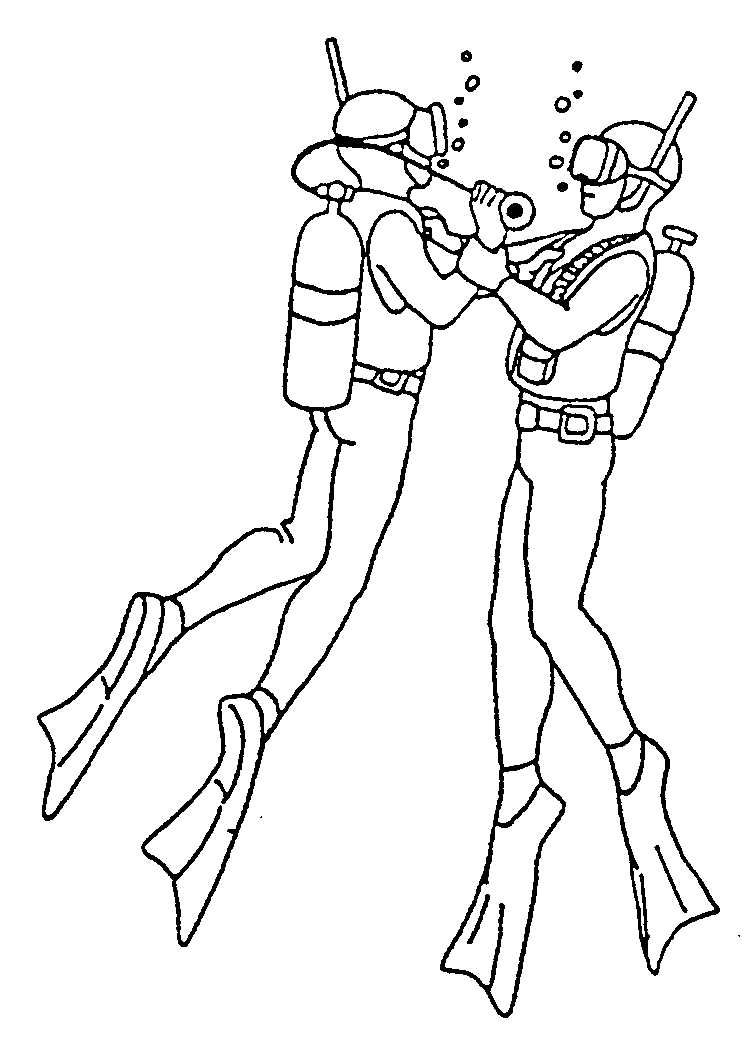 Programma op zaterdag 23 september:Inschrijvingen tot 9uBriefing : 9.45u11.00u : uitvaren naar duikplaats kentering LW 12.10uMiddagpauzeInschrijvingen vanaf 15.30uBriefing: 16.40u17.40u: uitvaren naar duikplaats kentering HW 18.50u20.30u: eindeProgramma op zondag 24 september:Inschrijvingen tot 9.15u
Briefing : 10.15u
11.30u: uitvaren naar duikplaats kentering LW 12.40 uMiddagpauze
Duik vanaf de waterkant in de namiddag voor geïnteresseerden: te water om 18.35u,  kentering HW 19.20u, eigen buddy voorzien. Inschrijvingen zullen gebeuren in de Yachthaven van Colijnsplaat, LIMOS vlag zal uithangen. Briefing gebeurt op dezelfde plaats.Er wordt aan de kandidaten een bijdrage gevraagd van € 15 per duik.We werken ook dit jaar met verplichte inschrijvingen op de website en voorafbetaling op rekeningnummer BE81 4500 5783 7924 Limos vzwIngeschreven en betaalt is mee varen en duiken vanaf de rib's.  Persluchtvullingen kunnen gebeuren in  Colijnsplaat: camping Orisant, vulstation met 50 cent of aan duikplaats Zeelandbrug,  
Nitrox proeven met poney bottle zijn mogelijk maar moeten vooraf gemeld worden aan nitrox@limos-vzw.be  Er worden dan voldoende poney bottles voorzien. De kandidaat die de proef aflegt moet de vulling betalen. Nitroxflessen dienen zelf meegebracht  te worden.We vragen iedereen tijdig aanwezig te zijn, de RIB’s moeten op tijd kunnen uitvaren.